Załącznik do Zarządzenia  nr 35/2020/2021Dyrektora Szkoły Podstawowej w Drołtowicachz dn. 25.08.2021 r. Regulamin dowozu uczniów do Szkoły Podstawowej w Drołtowicach§ 1Przepisy ogólne1. Za organizację dowozów dzieci/uczniów do Szkoły Podstawowej w Drołtowicach  odpowiada Organ Prowadzący.2. Usługi dowozu realizowane są przez  przewoźnika wyłonionego w drodze postępowania przetargowego.3. Organizator przewozów określa  plan dowozu  i odwozu uczniów który zawiera                                   w szczególności:a) ustalone trasy przejazdu oraz rozkład jazdy autobusu,b) przystanki wsiadania i wysiadania uczniów.4. Z dowozu do Szkoły Podstawowej w Drołtowicach może korzystać każdy uczeń szkoły, który znajduje się na liście uczniów dojeżdżających ustalonej przez dyrektora szkoły. 5. Listę uczniów dojeżdżających ustala dyrektor szkoły w terminie do dnia 1 września każdego roku i przekazuje przewoźnikowi /do 15 września/.6. Godziny dowozów dzieci/uczniów do szkoły ustala dyrektor we współpracy z Organem Prowadzącym, w oparciu o plan lekcji przewidziany do realizacji w danym roku szkolnym. 7. Podczas dowozu dziecka/ucznia do i ze szkoły za bezpieczeństwo uczniów w autobusie odpowiada  opiekun. Szczegółowe zadania  opiekuna określa Zakres obowiązków opiekuna uczniów w trakcie realizacji dowozu i odwozu.8. Dyrektor współdziała z przewoźnikiem w sytuacjach ewentualnego odwołania dowozu                           z powodu trudnych warunków drogowych lub atmosferycznych. 9. Szkoła ma obowiązek reagowania zgodnie z zasadami Statutu na zgłoszenia opiekunów dowozu dotyczące pozytywnych lub negatywnych zachowań uczniów. 10. Dyrektor z co najmniej 5-dniowym wyprzedzeniem informuje przewoźnika                                         o planowanych zmianach w terminach i godzinach dowozów uczniów związanych ze zmianą organizacji nauki w szkole.§ 2Uczeń 1. Uczniowie przyjeżdżają do szkoły kursami zgodnie ze swoim planem lekcji i zgodnie z nim wyjeżdżają.2. Podczas jazdy  uczniowie  mają  obowiązek  siedzieć  w  miejscach  wyznaczonych  przez opiekuna dowozu i nie mogą ich zmieniać w czasie jazdy.3. Uczniom podczas jazdy nie wolno: a. wsiadać i wysiadać z autobusu/busa  bez zgody opiekuna dowozu;  b. wstawać ze swoich miejsc, otwierać okien, zaśmiecać pojazdu;c. zachowywać się w sposób hałaśliwy, wulgarny, bądź stwarzający zagrożenie  bezpieczeństwa jadących w nim osób;d. żądać zatrzymania autobusu/busa w miejscu do tego nie przeznaczonym; e. rozmawiać z kierowcą;f. dokonywać zniszczeń w autobusie.§ 3 Rodzice/opiekunowie prawni1. Rodzice/prawni opiekunowie ponoszą odpowiedzialność za bezpieczeństwo dzieci: a.  dochodzących z miejsca zamieszkania do przystanku autobusu/busa aż do momentu wejścia ucznia do pojazdu;b. powracających po zajęciach z przystanku do domu od momentu wyjścia ucznia                                  z autobusu/busa. 2. Rodzice dzieci siedmioletnich i młodszych oczekują do przyjazdu autobusu i przekazują odpowiedzialność za dziecko z chwilą wejścia dziecka do pojazdu.3. Rodzic/prawny  opiekun ucznia poniżej 7 roku życia bądź upoważniona przez niego  osoba zobowiązany/a jest do jego odbioru z przystanku. W przypadku nieobecności  rodzica/prawnego opiekuna, bądź upoważnionej przez niego osoby, dziecko przywożone  jest  do  szkoły,  skąd  po  interwencji  odbierają  go  rodzice.  W  takim  przypadku  rodzic/prawny  opiekun  zobowiązany  jest  pokryć  przewoźnikowi  koszty  wynikające  z dodatkowego przejazdu.4. Rodzice/prawni  opiekunowie/  ponoszą  materialną  odpowiedzialność  za  zniszczenia dokonane  przez  ich  dzieci  w  autobusach/busach  (w  postaci  przywrócenia  do  pierwotnego  wyglądu  i  użyteczności  lub  rekompensaty  pieniężnej  w  okresie  nie  dłuższym niż 1 miesiąc od zaistniałej sytuacji). 5. Rodzice/prawni  opiekunowie/  są  zobowiązani  zapewnić  dzieciom  powrót  ze  szkoły              w przypadku uczestnictwa dziecka w zajęciach dodatkowych, odbywających się poza  godzinami planowanych odwozów na poszczególnych trasach. 6. Rodzice/prawni opiekunowie ponoszą odpowiedzialność za bezpieczeństwo dziecka                         w czasie dotarcia do szkoły i powrotu ze szkoły, w każdym przypadku, gdy nie korzysta ono               z dowozu organizowanego przez Organ Prowadzący szkołę. § 4Przepisy końcowe1. Z Regulaminem dowozu uczniów do Szkoły Podstawowej w Drołtowicach zapoznani zostają dowożeni uczniowie oraz ich rodzice, najpóźniej w miesiącu wrześniu każdego roku szkolnego. 2. Regulamin dostępny jest na stronie internetowej szkoły.3. W sprawach nieuregulowanych niniejszym regulaminem decyzje podejmują:    - podczas trwania dowozów – opiekun /kierowca;
    - w innym czasie organizator dowozów.Załącznik nr 1 do Regulaminu dowozu uczniów do Szkoły Podstawowej w Drołtowicach....................................................................................... 
imię i nazwisko ucznia 


WCZEŚNIEJSZY/PÓŹNIEJSZY POWRÓT DO DOMU 

W przypadku zakończenia lekcji wcześniej, lub odwołania zajęć pozalekcyjnych, lub wydłużenia zajęć wyrażam, zgodę/nie wyrażam zgody* na wcześniejszy powrót mojego dziecka do domu w roku szkolnym …………….

Dzieci dojeżdżające mogą wówczas wrócić wcześniejszym kursem autobusu.W przypadku nie wyrażenia zgody dziecko będzie przebywało w świetlicy do godziny planowanego zakończenia zajęć. 

* niepotrzebne skreślić 

........................................ ............................................ 
data                                                                                                                         podpis rodzica / prawnego opiekunaZałącznik nr 2 do Regulaminu dowozu uczniów do Szkoły Podstawowej w DrołtowicachOŚWIADCZENIE O REZYGNACJI DZIECKA 
Z DOWOZU SZKOLNEGO 

Oświadczam, że w roku szkolnym  ............................ moje dziecko ....................................................................... 
uczeń/uczennica* klasy / oddziału przedszkolnego* ............................................ 
Szkoły Podstawowej w Drołtowicach  nie będzie dojeżdżało autobusem 
szkolnym. 

Zobowiązuję się osobiście do przywożenia i odwożenia dziecka do/ze szkoły 
/oddziału przedszkolnego * – niepotrzebne skreślić 

........................................ ............................................ 
data                                                                                                                         podpis rodzica / prawnego opiekuna4.  Przy wsiadaniu i wysiadaniu z autobusu uczniowie zachowują szczególną ostrożność tak, aby nie narazić siebie i innych uczniów na niebezpieczeństwo wypadku.5. Uczniowie wsiadają/wysiadają do/z autobusu/busa tylko w ustalonym przez Organ Prowadzący  miejscu uzgodnionym z organizatorem przewozu. 6.  Uczniowie zobowiązani są stawiać się punktualnie w wyznaczonym miejscu wsiadania.7. Uczniowie  po  przyjeździe  udają  się  do  szkoły  pod  opieką  opiekuna  przewozu  lub nauczyciela dyżurującego. 8.  Uczniowie powracający do domu oczekują na autobus/bus w świetlicy szkolnej lub  innym miejscu wyznaczonym przez dyrektora szkoły pod opieką wychowawcy świetlicy. 9. Odpowiedzialność za dowóz dziecka, które  zostało zakwalifikowane do dowozu, a z niego nie korzysta, bierze rodzic/prawny opiekun.10. Jeżeli z zastępstw doraźnych wynika, że klasa zostaje zwolniona np. z ostatniej lekcji wówczas uczniowie dojeżdżający oczekują na kurs autobusu na świetlicy.11. Uczniowie mogą wracać do domu innym kursem (wcześniejszym lub późniejszym) jeżeli w autobusie są wolne miejsca a zmiana wynika ze zwolnienia klasy w zastępstwach doraźnych lub udziale uczniów w zajęciach dodatkowych oraz gdy rodzic wyrazi zgodę na wcześniejszy powrót dziecka do domu. Zał. nr 1 – Wcześniejszy/późniejszy powrót dziecka do domu.12. Jeżeli uczeń dojeżdżający pozostaje na zajęciach pozalekcyjnych (jednorazowo lub stale) i chce wrócić późniejszym kursem, musi złożyć u wychowawcy świetlicy stosowne oświadczenie podpisane przez rodziców/prawnych opiekunów, zgodnie z Regulaminem pracy świetlicy szkolnej w Szkole Podstawowej w Drołtowicach. 13. Powrót ze szkoły po zajęciach pozalekcyjnych innym środkiem lokomocji może nastąpić tylko na podstawie pisemnego zwolnienia (jednorazowego lub stałego) przedłożonego  wychowawcy świetlicy, podpisanego przez rodziców/prawnych opiekunów. 14. Odpowiedzialność za ucznia, który zapisany jest do korzystania z dowozu, a korzysta                      z innego środka transportu podczas dojazdu i odjazdu ze szkoły bierze rodzic/prawny opiekun15. Każdy uczeń dojeżdżający wraca do domu autobusem niezależnie od tego, jakim środkiem lokomocji dotarł do szkoły.16. Uczniowie, po przyjeździe do szkoły, udają się do budynku szkoły, gdzie do czasu rozpoczęcia zajęć pozostają pod opieką nauczycieli dyżurujących zgodnie z Harmonogramem dyżurów w Szkole Podstawowej w Drołtowicach. 17. Uczniowie powracający do domu oczekują na autobus w świetlicy szkolnej, z której odbiera ich opiekun ze szkolnego autobusu.18. Rezygnacja  ucznia z dowozu autobusem może nastąpić tylko na podstawie pisemnego oświadczenia  podpisanego przez rodzica/prawnego opiekuna dziecka i przedstawionego                       w sekretariacie. Zał. nr – Oświadczenie o rezygnacji dziecka z dowozu szkolnego.19. Dokumentacja dotycząca uczniów z dowozu autobusem będą przechowywane do końca roku szkolnego i okazywane rodzicom w czasie dni otwartych i zebrań.
20. Nie można zwolnić ucznia ze szkoły na podstawie zwolnienia z dojazdu autobusem.
21. Za nieprzestrzeganie regulaminu uczeń ponosi konsekwencje zgodnie z ustalonym i zatwierdzonym regulaminem dotyczącym kryteriów oceny zachowania.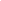 